A N U N Ț               In data de 21.11.2017, la ora 12.00, în sala BNs 05 din cadrul facultății de Științe Aplicate, situată în Splaiul Independenţei nr.313, Bucureşti, va avea loc ședința de dezbatere și susţinere publică a tezei de doctorat cu titlul  METODE ȘI TEHNICI DE OPTIMIZARE ÎN ALOCAREA FIABILITĂTIIOPTIMIZATION TECHNIQUES AND METHODS IN RELIABILITY ALLOCATION, elaborată de domnul ABED ABBAS SAAD,în domeniul fundamental  ȘTIINŢE EXACTE, domeniul de doctorat    MATEMATICĂ,  componenţa comisiei fiind următoarea:Teza poate fi consultată la Biblioteca Universității Politehnica din București, situată în localul din Splaiul Independentei nr. 313 									Data: 25.10.2016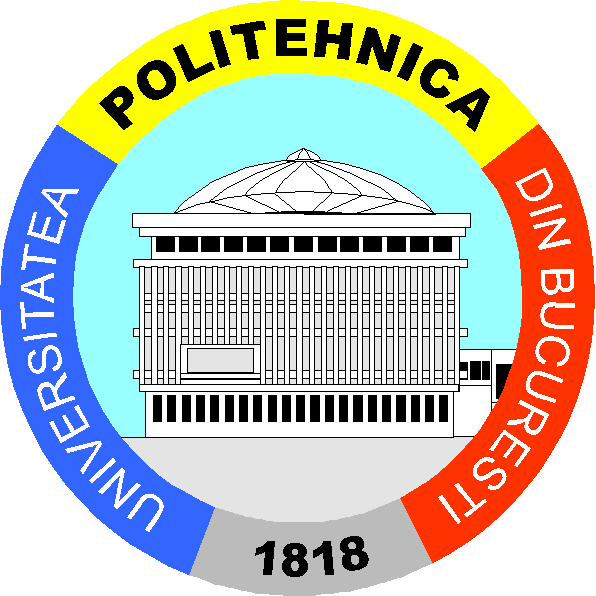 MINISTERUL EDUCAŢIEI NAȚIONALE Universitatea POLITEHNICA din BucureştiSplaiul Independenţei nr.313, Bucureşti - 060042, ROMÂNIA  Telefon: 021 318 10 00; Fax:  021 318 10 01Înregistrat ca operator de date cu caracter personal sub nr. 3291NUMELE ŞI PRENUMELE CALITATEA Prof.habil.dr. MIHAI POSTOLACHEPREŞEDINTE Prof. Emerit dr. CONSTANTIN UDRIȘTECONDUCĂTOR DE DOCTORATProf.dr. ARIANA PITEAMEMBRUC.S.I dr. IOAN STANCU - MINASIANMEMBRUProf.dr. GHEORGHIȚĂ ZBĂGANUMEMBRU